Vážení žadatelé,dovolujeme si Vás informovat, že výzvy k doplnění projektové žádosti včetně příloh v rámci podaných mikroprojektů do 1. kola výzvy budou zasílány prostřednictvím MS2014+ a zároveň také e-mailem na adresy žadatele/vedoucího partnera uvedené v projektové žádosti. Doporučujeme Vám  si z výše uvedeného důvodu nastavit v MS2014+ automatické oznámení o obdržených depeších. Toto lze provést prostřednictvím sms i e-mailem. Postup viz následující obrázky.Obr. č. 1 – Záložka „Profil uživatele → kontaktní údaje“	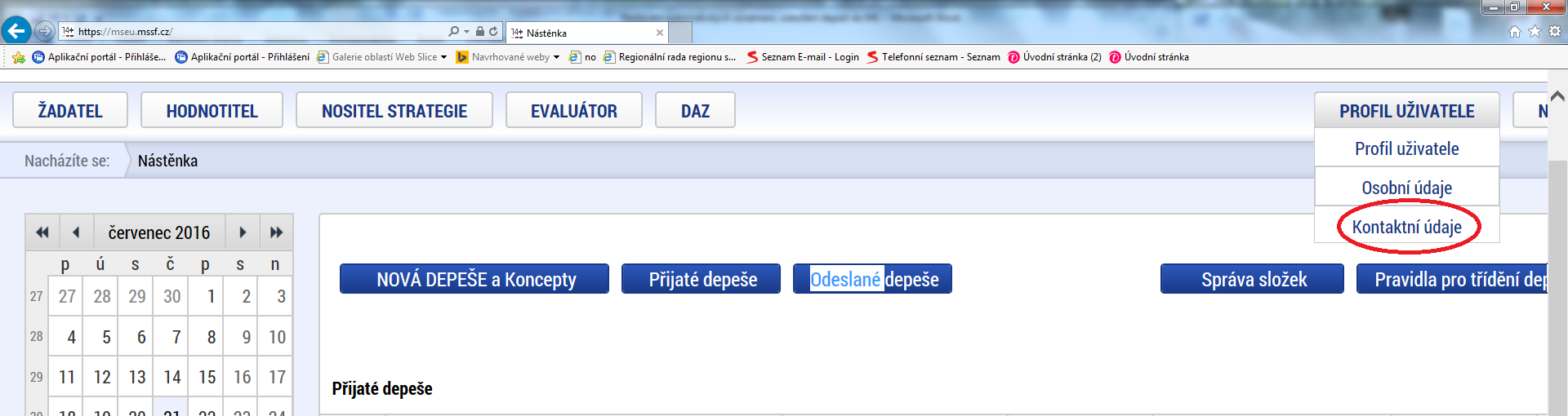 Obr. č. 2 –  Vyplnit kontaktní údaje, zaškrtnout pole „Platnost“  → ULOŽIT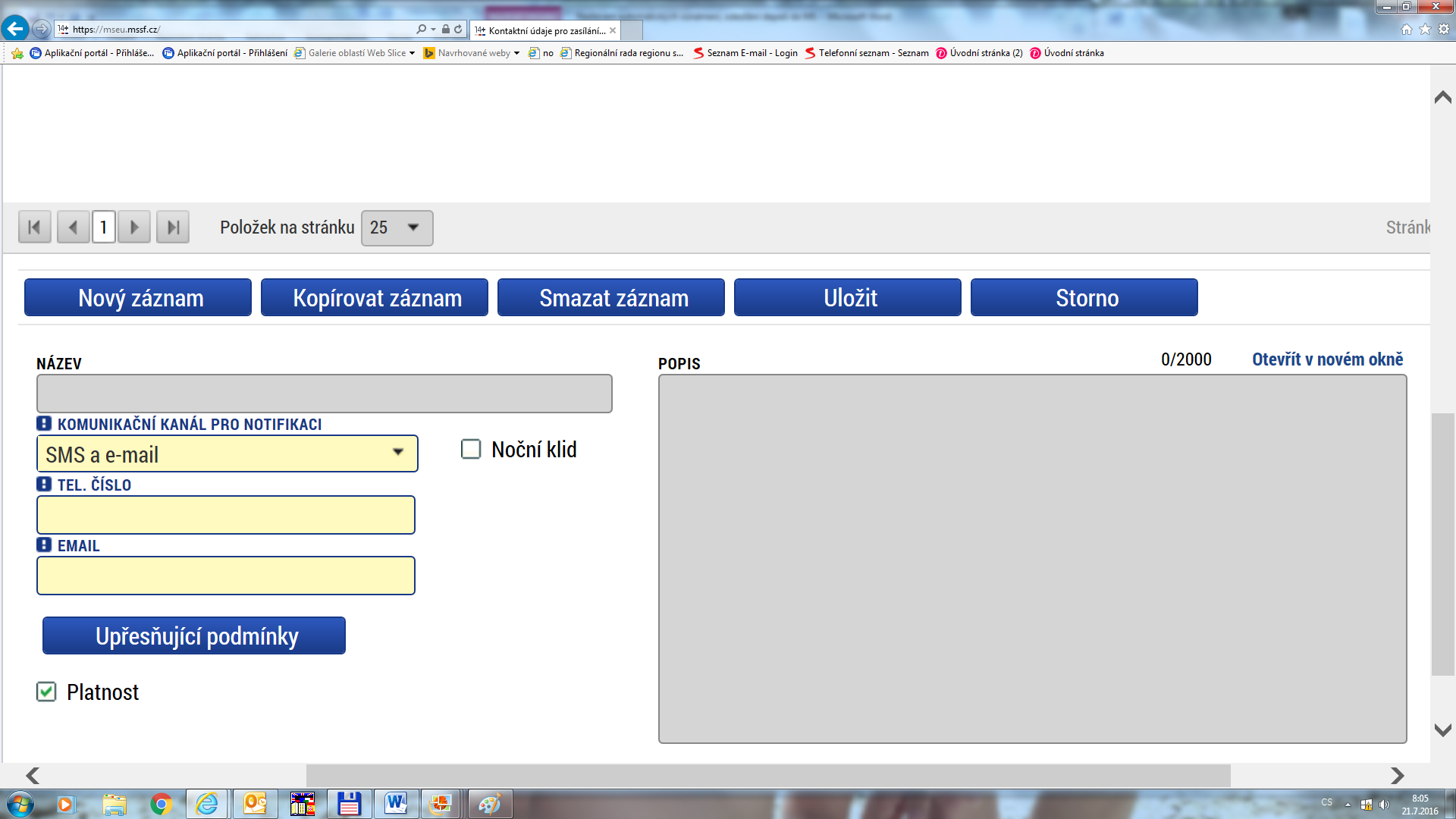 